APROVEITAMENTO DE ATIVIDADES PROFISSIONAIS Eu,        Digite aqui o seu nome completo, regularmente matriculado (a) no 5º, 6º ou 7 período do Curso de Administração, venho requerer ao Colegiado do Curso de Administração da Faceli – Faculdade de Ensino Superior de Linhares, o aproveitamento das atividades profissionais como Estágio Curricular Supervisionado, conforme Regulamento de Estágio Supervisionado, Art. 3º, § 1º “O(a) estagiário(a) que trabalha em uma empresa/organização poderá aproveitar como horas de estágio o período já trabalhado, desde que apresente comprovação de realização de atividades correlatas à área do estágio, e avaliação do profissional responsável pelo(a) estagiário(a), conforme os dispositivos do presente regulamento, até o limite de 40% das horas totais do Estágio Supervisionado. As horas restantes deverão ser cumpridas em uma empresa/organização conveniada com a Faceli.” Nestes termos, peço deferimento. 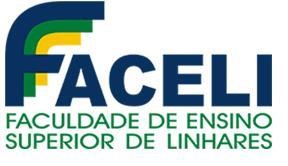 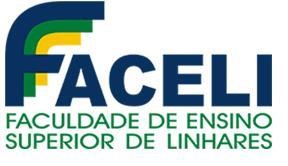 À Coordenação do Curso de Administração da Faceli Linhares, ES, dia de mês de ano. ___________________________________ Nome e assinatura do (a) aluno (a) Avenida Presidente Costa e Silva, 177. – Bairro Novo Horizonte - Cep 29.902-120 – Linhares - ES. Telefone: (27) 3373-7900 www.faceli.edu.br 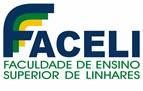 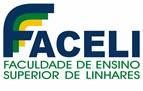 ORIENTAÇÕES APROVEITAMENTO DE ATIVIDADES PROFISSIONAIS COMO ESTÁGIO 1º passo - Encaminhar à Coordenação de Estágio, utilizando formulário próprio, solicitando aproveitamento das atividades profissionais como Estágio Curricular Supervisionado, conforme Regulamento de Estágio Supervisionado, Art. 3º, § 1º. 2º passo - Em papel timbrado da Empresa/Instituição, especificar as atividades que serão ou estão sendo desenvolvidas pelo estagiário, assinado e carimbado pelo Supervisor ou chefe imediato, que deverá ser profissional habilitado na área. 3º passo - Xerox da carteira de trabalho, primeira folha frente e verso (foto e dados pessoais) e da página que a Empresa/Instituição assinou e carimbou ou contrato assinado e atual com cópia do contracheque no mês anterior.  Avenida Presidente Costa e Silva, 177. – Bairro Novo Horizonte - Cep 29.902-120 – Linhares - ES. Telefone: (27) 3373-7900 www.faceli.edu.br 